会員訃報のご連絡　　　　　　　　　　　　　　ＲＣ＊ご逝去されました会員様のお写真の画像データを別途添付ファイルでお送り下さい。ご郵送でも結構です。　　　　　　　　　　　　　　　　　　　【 送　付　先 】大久保 博之ガバナー事務所　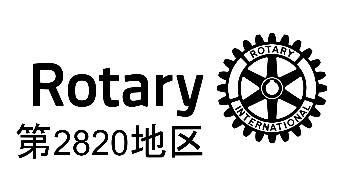 茨城県水戸市宮町1-7-20ホテル テラスザガーデン1FTEL：029-246-5766　　　　FAX：029-246-6533　　　　E-mail：23-24@rid2820.jp 氏　　　　名享　　　　年生年月日逝去日入会年月日職業分類ロータリー歴ロータリー歴ロータリー歴ロータリー歴ロータリー歴寄付歴（金額の記載ではなく、「ポール・ハリス・フェロー」、「米山功労者」等のご記載をお願いします。）寄付歴（金額の記載ではなく、「ポール・ハリス・フェロー」、「米山功労者」等のご記載をお願いします。）寄付歴（金額の記載ではなく、「ポール・ハリス・フェロー」、「米山功労者」等のご記載をお願いします。）寄付歴（金額の記載ではなく、「ポール・ハリス・フェロー」、「米山功労者」等のご記載をお願いします。）寄付歴（金額の記載ではなく、「ポール・ハリス・フェロー」、「米山功労者」等のご記載をお願いします。）